                               kreds 17.dk               Rødovre Lærerforening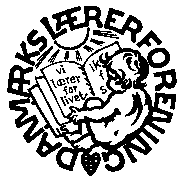             Tæbyvej   2610 Rødovre    ▪    Telefon: 36 70 55 17    ▪    Telefax: 36 70 21 17    ▪    E-post: 017@dlf.orgRødovre, den 20. august 2015Referat af kredsstyrelsesmøde:tirsdag den 18. august 2015 kl. 10:15 – 13:45 på kredskontoretTilstede: Anders Liltorp (formand), Bodil Kornbek (næstformand), Niels Abrahamsen (kasserer), 
Bruno Barbalho (He), Anne Marie Dela (Is), Carsten Eriksen (Ny), Anders Willumsen (Rø),
Anne G. Jensen (Skm), Jens-Halvor Zoffmann (Ti), Birte Dalsgaard (Va).Afbud: Greta Jørgensen (HST).referentNiels Abrahamsen                               kreds 17.dk               Rødovre Lærerforening            Tæbyvej   2610 Rødovre    ▪    Telefon: 36 70 55 17    ▪    Telefax: 36 70 21 17    ▪    E-post: 017@dlf.orgRødovre, den 15. september 2015Referat af kredsstyrelsesmøde:tirsdag den 15. september 2015 kl. 10:15 – 13:45 på kredskontoretTilstede: Anders Liltorp (formand) til pkt. 6 kl. 11.45, Bodil Kornbek (næstformand), 
Niels Abrahamsen (kasserer), Anne Marie Dela (Is), Anders Willumsen (Rø), Jens-Halvor Zoffmann (Ti), Birte Dalsgaard (Va).Afbud: Bruno Barbalho (He), Carsten Eriksen (Ny), Anne G. Jensen (Skm), Greta Jørgensen (HST).                               kreds 17.dk               Rødovre Lærerforening            Tæbyvej   2610 Rødovre    ▪    Telefon: 36 70 55 17    ▪    Telefax: 36 70 21 17    ▪    E-post: 017@dlf.orgRødovre, den 19. november 2015Referat af kredsstyrelsesmøde:tirsdag den 17. november 2015 kl. 10:15 – 13:45 på kredskontoret Tilstede: Anders Liltorp (formand), Bodil Kornbek (næstformand), Niels Abrahamsen (kasserer), Anne Marie Dela (Is), Carsten Eriksen (Ny), Anders Willumsen (Rø), Jens-Halvor Zoffmann (Ti), 
Birte Dalsgaard (Va). Afbud: Anne G. Jensen (Skm), Bruno Barbalho samt sup. Morten Svenson (He), Greta Jørgensen (HST).                                kreds 17.dk               Rødovre Lærerforening            Tæbyvej   2610 Rødovre    ▪    Telefon: 36 70 55 17    ▪    Telefax: 36 70 21 17    ▪    E-post: 017@dlf.orgRødovre, den 1. december 2015Referat af kredsstyrelsen strategimøde:tirsdag den 1. december 2015 kl. 9:00 – 13:00 på kredskontoret Tilstede: Anders Liltorp (formand), Bodil Kornbek (næstformand), Niels Abrahamsen (kasserer), 
sup. Morten Svenson (He) fra kl. 9:45 under pkt. 1, Anne Marie Dela (Is), Carsten Eriksen (Ny), 
Anders Willumsen (Rø), Anne G. Jensen (Skm), Jens-Halvor Zoffmann (Ti), Birte Dalsgaard (Va). Afbud: Bruno Barbalho (He), Greta Jørgensen (HST). referentNiels Abrahamsen                               kreds 17.dk               Rødovre Lærerforening            Tæbyvej   2610 Rødovre    ▪    Telefon: 36 70 55 17    ▪    Telefax: 36 70 21 17    ▪    E-post: 017@dlf.orgRødovre, den 17. december 2015Referat af kredsstyrelsesmøde:tirsdag den 15. december 2015 kl. 9:00 – 12:30 på kredskontoret Tilstede: Anders Liltorp (formand), Bodil Kornbek (næstformand), Niels Abrahamsen (kasserer), 
Anne Marie Dela (Is), Carsten Eriksen (Ny) fra kl. 10.05 under pkt. 3 til kl. 11.40 efter pkt. 7, 
Anders Willumsen (Rø) til kl. 10.30 efter pkt. 5, Jens-Halvor Zoffmann (Ti), Birte Dalsgaard (Va). Afbud: Anne G. Jensen (Skm), Bruno Barbalho (barsel) samt sup. Morten Svenson (He), Greta Jørgensen (HST). referentNiels Abrahamsen                               kreds 17.dk               Rødovre Lærerforening            Tæbyvej   2610 Rødovre    ▪    Telefon: 36 70 55 17    ▪    Telefax: 36 70 21 17    ▪    E-post: 017@dlf.orgRødovre, den 18. februar 2016Referat af kredsstyrelsesmøde	tirsdag den 16. februar 2016 kl. 13:00 – 14:00 på kredskontoret Tilstede: Anders Liltorp (formand), Bodil Kornbek (næstformand), Niels Abrahamsen (kasserer), 
Bruno Barbalho (He), Anne Marie Dela (Is), Carsten Eriksen (Ny), Anders Willumsen (Rø), Anne G. Jensen (Skm), Jens-Halvor Zoffmann (Ti) fra kl. 13.30 under punkt 4.a, Birte Dalsgaard (Va), Afbud: Ingen referentNiels Abrahamsen                               kreds 17.dk               Rødovre Lærerforening            Tæbyvej   2610 Rødovre    ▪    Telefon: 36 70 55 17    ▪    Telefax: 36 70 21 17    ▪    E-post: 017@dlf.orgRødovre, den 10. marts 2016Referat af kredsstyrelsesmøde	tirsdag den 8. marts 2016 kl. 10:15 – 13:45 på kredskontoret Tilstede: Anders Liltorp (formand), Bodil Kornbek (næstformand), Niels Abrahamsen (kasserer), 
Bruno Barbalho (He), Anders Willumsen (Rø), Anne G. Jensen (Skm), Jens-Halvor Zoffmann (Ti), 
Birte Dalsgaard (Va), Afbud: Anne Marie Dela (Is), Carsten Eriksen (Ny) referentNiels Abrahamsen                               kreds 17.dk               Rødovre Lærerforening            Tæbyvej   2610 Rødovre    ▪    Telefon: 36 70 55 17    ▪    Telefax: 36 70 21 17    ▪    E-post: 017@dlf.orgRødovre, den 18. april 2016Referat af kredsstyrelsesmøde	fredag den 8. april 2016 kl. 16:30 på Valhøj SkoleTilstede: Anders Liltorp (formand), Bodil Kornbek (næstformand), Niels Abrahamsen (kasserer), 
Anders Willumsen (FTR), Bruno Barbalho (He), Anne Marie Dela (Is), Sabrina Bentz Eskildsen (Rø), Mette Külmann (Skm), Jens-Halvor Zoffmann (Ti), Birte Dalsgaard (Va), Afbud: Carsten Eriksen (Ny).                                kreds 17.dk               Rødovre Lærerforening            Tæbyvej   2610 Rødovre    ▪    Telefon: 36 70 55 17    ▪    Telefax: 36 70 21 17    ▪    E-post: 017@dlf.orgRødovre, den 4. maj 2016Referat af kredsstyrelsesmøde	tirsdag den 3. maj 2016 kl. 10:15 – 13.45 på kredskontoretTilstede: Anders Liltorp (formand), Bodil Kornbek (næstformand), Niels Abrahamsen (kasserer), 
Anders Willumsen (FTR), Bruno Barbalho (He), Anne Marie Dela (Is), 
Kim Nikolajsen (supp Skm), Sabrina Bentz Eskildsen (Rø), Trine Blomberg (supp. Skm), 
Jens-Halvor Zoffmann (Ti), Birte Dalsgaard (Va).Afbud: Carsten Eriksen (Ny), Mette Kühlmann (Skm).referentNiels Abrahamsen                               kreds 17.dk               Rødovre Lærerforening            Tæbyvej   2610 Rødovre    ▪    Telefon: 36 70 55 17    ▪    Telefax: 36 70 21 17    ▪    E-post: 017@dlf.orgRødovre, den 4. maj 2016Referat af kredsstyrelsesmøde	tirsdag den 7. juni 2016 kl. 10:15 – 13.45 på kredskontoretTilstede: Anders Liltorp (formand), Bodil Kornbek (næstformand), Niels Abrahamsen (kasserer), 
Anders Willumsen (FTR), Bruno Barbalho (He), Anne Marie Dela (Is), Carsten Eriksen (Ny),
Sabrina Bentz Eskildsen (Rø), Mette Kühlmann (Skm), Jens-Halvor Zoffmann (Ti), Birte Dalsgaard (Va).referentNiels AbrahamsenDAGSORDENREFERAT1. Godkendelse af referatKS-mødet den 12.5.2015Godkendt.2. Forhandlinger RLF/BKFStatusForhandlingsudvalget fik på baggrund af drøftelsen til opgave at udarbejde et forslag til en aftale indeholdende et værn om forberedelsestiden. Forslaget skal herefter sendes til kommunens forhandlere.3. Skoleårets planlægning 2015/2016OpgaveoversigterKompetenceudviklingArbejdstid (bilag udleveres i mødet)…De fleste af vore medlemmer har haft en dialog med ledelsen om opgaveoversigten. Oversigterne er endnu ikke helt færdige, så TR afventer modtagelsen af de endelige udgaver.Der er enkelte medlemmer, der i år har fået tildelt kompetenceudvikling udover ”Mærsk-kurser”. På nogle skoler har dette område ikke været drøftet i MED.DLFs regneark til registrering af arbejdstiden blev forevist. Anders Willumsen lægger det på konferencen. Det er op til det enkelte medlem, om man ønsker at anvende det.4. VisionsarbejdeStatus



Tovholder på indsatsområde arbejdsmiljø…Hver skole er i gang med at se på resultaterne af APV’en og har fokus på ar udarbejde handleplaner. 

Anne Marie Dela indkalder AMR’erne til møde om skolernes APV’er senest i oktober.5. Kongres 8. – 10. september 2015DagsordenOplæg til strategi Praktiske forholdGennemgået med en præcisering af kardinalpunkterne specielt spareforslag og vedtægtsændringer.Fremlagt.Afklaret.6. Kommunal økonomiBudgetforslag Rødovre Kommune 2015Høringssvar fra RLF…RLFs svar udarbejdet af formanden blev oplæst.7. Kredsens økonomiKvartalsregnskab (bilag udleveres i mødet)… Taget til efterretning.8. HOU – HV (F/N) – FTF mv. (fast punkt)Hovedudvalget Mødet den 25.6.Næste møde 24.9.Formand/næstformand, Hovedstaden Vest Mødet den 11.6.Næste møde den 27.8.FTF-KMødet den 14.8.Næste møde den 27.11.Medarbejdersidens høringssvar til kommunens økonomi er udarbejdet.Afventer.Blev konverteret til Temadag om arbejdsmiljø.Afventer.Afrapportering.Afventer.
9. Arbejdsmiljø (fast punkt)Arbejdsmiljøforum, Hovedstaden VestMødet den 23.6.Næste møde 20.8.Orientering om og drøftelse af arbejdsmiljøpolitiske forhold i kommunen og på skolerneRLF deltog ikke.Afventer.De to nye AMR’er, Folmer Kirk Mikkelsen (Ny) og Kim Blom (Is) er tilmeldt AMR-uddannelsen.10. Skolepolitik (fast punkt)Pædagogisk udviklingsforum, Hovedstaden VestMødet den 11.6.Næste møde kendes pt. ikkeOrientering om og drøftelse af skolepolitiske forhold i kommunen og på skolerneAfrapportering fra Temadag om inklusion.Afventer. Intet.11. Organisationskurser mm. (fast punkt)Kursusforum Hovedstaden VestNæste møde kendes pt ikkeDLF-kurserAfventer.DLF har sammen med Cervea udarbejdet et kursus for meningsdannere, som varmt kan anbefales medlemmerne.11A. Godkendelse af TR valg (nyt punkt)Valgene af Bruno Barbalho (He) og Carsten Eriksen (Ny) blev godkendt.12. Meddelelser (Adviseres på forhånd)Ingen. 13. Evt.Programmet for Introdagen blev kort fremlagt.DAGSORDENREFERAT1. Godkendelse af referatKS-mødet den 18.8.2015Godkendt.2. DLFs kongres 8. – 10. september 2015Opfølgning/evaluering…I kredsstyrelsen var der bred enighed om, at formandens beretning var god, samt at der denne gang var mange gode debatter - måske på baggrund af, at der snart er valg til hovedstyrelsen.Det blev dog også udtrykt, at kongressen gav grobund for stor bekymring for, at sammen-hængskraften i DLF er meget presset. Dette især på baggrund af de mange forskellige arbejdsforhold fra kommune til kommune - endog fra skole til skole.3. Forhandlinger RLF/BKFStatusDrøftet.RLF afventer en dato for et nyt møde.4.  Skoleårets planlægning 2015/2016Status på opgaveoversigterSammenhæng med visionsarbejde…Anders Willumsen laver aftaler med TR’erne om indtastning af opgaveoversigterne.Den 19.10 er AMR’erne indbudt til møde om skolernes APV’er.5. Kommunal økonomiBudgetforslag Rødovre Kommune 2015Budgetforlig…Kredsstyrelsen konstaterer med glæde, at der er blevet lyttet til blandt andet vores høringssvar, så det nyligt indgåede budgetforlig ikke indeholder de planlagte besparelser på skoleområdet.6. HovedstyrelsesvalgAnders Liltorp har meddelt sit kandidatur og fået kredsstyrelsens opbakning.7. HOU – HV (F/N) – FTF mv. (fast punkt)Hovedudvalget Mødet den 14.9.Næste møde 24.9.Formand/næstformand, Hovedstaden Vest Mødet den 27.8.Næste møde den 24.9 FTF-KNæste møde den 27.11.Flyttet til 21.9.Afventer.Dialog om DLFs kongres og hovedstyrelsesvalget.Afventer.Afventer.8. Arbejdsmiljø (fast punkt)Arbejdsmiljøforum, Hovedstaden VestNæste møde 28.9.Orientering om og drøftelse af arbejdsmiljøpolitiske forhold i kommunen og på skolerneAfventer. Der planlægges med en temadag den 19.1.2016. Se punkt 4. B.9. Skolepolitik (fast punkt)Pædagogisk udviklingsforum, Hovedstaden VestNæste møde 22.9.Orientering om og drøftelse af skolepolitiske forhold i kommunen og på skolerneAfventer.Intet.10. Organisationskurser mm. (fast punkt)Kursusforum Hovedstaden VestNæste møde 24.9.DLF-kurserAfventer. Konference om ”Hvad skal vi med skolen” 4.11. for KS’er. Seneste tilmelding 15.9.
11. Meddelelser (Adviseres på forhånd)Ingen.12. Evt.DLF-kampagnen for fælles-faglig-klub møder landet over i uge 45-46 tages op på næste TR-møde.DAGSORDENREFERAT1. Godkendelse af referatKS-mødet den 15.9.2015Godkendt.2. Opfølgning TR-seminarMan oplevede, at seminaret havde gode oplægsholdere, samt at der var en god stemning.3. Opfølgning på strategi RLFStatus…Drøftet.Indholdet til strategidagen den 1. december blev drøftet.
4. Opfølgning på medlemsfestTilbagemeldingerne fra de deltagende medlemmer har været meget positive. Det skal drøftes inden næste arrangement om rammen skal ændres for at flere medlemmer deltager.Stor tak for til kursusudvalget for det store arbejde, som de har udført, for at få stablet arrangementet på benene.5.  Aftale RLF/BKFGodkendelse af aftaleStatusEnstemmigt godkendt.Onsdag den 18. november afholdes et fællesmøde for skolelederne, kredsstyrelsen og forvaltningen med det formål at forsøge at få klarhed over substansen i lokalaftalen.6. Opfølgning på møder om OK15TR’erne laver opfølgningsspørgeskemaet på mødet den 1. december.7. HovedstyrelsesvalgGennemgang af valgprocedure m.m.Valgresultatet offentliggøres 1. december.8. HOU – HV (F/N) – FTF mv. (fast punkt)Hovedudvalget Mødet den 24.9.Næste møde 26.11.Formand/næstformand, Hovedstaden Vest Mødet den 22.10.Næste møde den 26.11.FTF-KNæste møde den 27.11.
Drøftet Afventer.Ingen fra RLF deltog.Afventer.Afventer.9. Arbejdsmiljø (fast punkt)Arbejdsmiljøforum, Hovedstaden VestMødet den 24.9.Næste møde Orientering om og drøftelse af arbejdsmiljøpolitiske forhold i kommunen og på skolerneErindring om kursusdag den 19.1. i Brøndby for både AMR, TR og AM-leder.Tinderhøj Skole har fået to påbud fra Arbejdsmiljøtilsynet.10. Skolepolitik (fast punkt)Pædagogisk udviklingsforum, Hovedstaden VestNæste møde den 27.11.Orientering om og drøftelse af skolepolitiske forhold i kommunen og på skolerneAfventer.Anders Liltorp refererede om en aften på Rødovregård indbudt af lokale SF’ere, hvor også FTR for BUPL deltog, og hvor lokale skoleforhold var til debat.
11. Organisationskurser mm. (fast punkt)Kursusforum Hovedstaden VestNæste møde DLF-kurserIntet aftalt pt.Anne Marie Dela deltager i temadagene om arbejdsmiljø i forpligtende-kredssamarbejds-regi 2.-3. december på Skarrildhus.
12. Meddelelser (Adviseres på forhånd)Intet.13. Evt.DAGSORDENREFERATOpfølgning på APV’en fra foråret samt mødet i juni på Rødovregård
Anne Marie Dela gav et kort referat fra seneste møde i AMR-gruppen. Kredsstyrelsen var enige om, at man skulle være mere proaktiv inden næste APV, der skal foretages i foråret 2016.Det var en generel oplevelse, at det er meget svært både for TR og AMR overfor ledelsen at komme igennem med ændringer i forbindelse med problemstillinger fra APV’erne.
Det blev fremført, at det ikke er kredsstyrelsens opgave, at have speciel fokus på arbejdsmiljøområdet herunder fx sygefraværet. Dette er AMR’s arbejdsområde.Fagforeningens primære opgave er udover løn og arbejdsforhold at have fokus på sammenhængen mellem krav og resurser.Det videre strategiske arbejde ude på skolerne
Der skal være fokus på aftaler mellem SL og TR om tilstedeværelsen. Endvidere blev det præciseret, at aftalerne ikke bør underskrives inden de har været forbi kontoret, samt at ved udarbejdelsen af aftalen skal tænke på, at vi overordnet arbejder for et fælles skolevæsen.
Der skal mere fokus på - jf. ovenstående punkt, at flere problemstillinger bør adskilles, så AMR tager sig af arbejdsmiljøproblemer og TR af fagforeningsforhold.
Der skal fokus på det ”ikke-eksisterende” forhold, hvor en kollega bliver bedt om, at passe to klasser på én gang. Formanden tager det op med skolechefen, samtidig med at TR’erne registrerer tilfældene uden på skolerne.Opsamling og inspiration
Se punktet ovenfor.evt.
Igen en opfordring til, at skolerne får tilmeldt sig til arbejdsmiljødagen den 19.januar 2016 med både AMR, TR og AM-leder som deltagere.DAGSORDENREFERAT1. Godkendelse af referatKS-mødet den 17.11.2015Godkendt.2. Generalforsamling den 17. marts 2016Praktiske forholdBeretningGeneralforsamlingen 2016 afholdes på Nyager Skole den 17. marts kl. 16.15.
FU finder en egnet dirigent.
Referenter er Anders Willumsen og Birte Dalsgaard. 
Birte Dalsgaard reviderer listen over praktiske forhold.Brainstorming.3. Opfølgning på strategimøde den 1.12.2015Drøftet.4. Opfølgning på møder om OK15Tilbagemelding til DLF er, at RLF vil have fokus på to hovedområder: 3A og 3B – arbejdet med opgaveoversigterne. 

TR’erne skal hurtigst muligt melde tilbage, hvilke fokusområder, der skal være på deres skole.5.  HovedstyrelsesvalgStatus Forslag til opgavefordeling i KredsenRLFs formand Anders Liltorp (AL) blev valgt til hovedstyrelsen. Han er frikøbt 3 dage om ugen.
På baggrund af punkt A fratræder AL sit hverv som fællestidlidsrepræsentant, repræsentant i skoleMED og fælles MED
Frem til valget af den ny kredsstyrelse – senest ultimo marts 2016 – overtager suppleanten, næstformand Bodil Kornbek disse hverv. AL fortsætter som næstformand i hovedudvalget, da denne post skal være besat med den lokale formand for LC-gruppen.
6.  Kredsens økonomiBilag udleveres i mødetTaget til efterretning.7. Budget 20161. behandling (bilag udleveres i mødet)Gennemgået. 2. og endelig behandling på mødet 5. januar 2016.8. HOU – HV (F/N) – FTF mv. (fast punkt)Hovedudvalget Mødet den 26.11.Næste møde den 21.1.2016Formand/næstformand, Hovedstaden Vest Mødet den 10.12.Næste møde den 4.2.2016FTF-KMødet den 27.11.Næste møde den 10.2.2016???????Afventer.Aflyst.Afventer.Afrapportering.Afventer.9. Arbejdsmiljø (fast punkt)Arbejdsmiljøforum, Hovedstaden VestMødet den.Næste møde Orientering om og drøftelse af arbejdsmiljøpolitiske forhold i kommunen og på skolerneIntet møde siden sidst.Afventer dato.Intet nyt. 10. Skolepolitik (fast punkt)Pædagogisk udviklingsforum, Hovedstaden VestMødet den 27.11.Orientering om og drøftelse af skolepolitiske forhold i kommunen og på skolerne
Afrapportering.Intet nyt.11. Organisationskurser mm. (fast punkt)Kursusforum Hovedstaden VestKurserNæste mødeDLF-kurserBudget-temadag den 12. januar.
Tilmeldingsfrist inden jul.Afventer ny dato.Afrapportering fra AMR-kurset 2.-3.12. på Hotel Skarrildhus.
12. Meddelelser (Adviseres på forhånd)Kredskonferencen den 26.-27. januar er flyttet til 15.-16. februar.Kredsinternatet for den nyvalgte kredsstyrelse 4.-5. april er flyttet til den 14.-15.april13. Evt.Intet.DAGSORDENREFERAT1. Godkendelse af referatKS-mødet den 5.01.2016Godkendt.2. Generalforsamling den 17. marts 2016Valg af referenterBeretningKandidaterVedtægtsændringerPolitikområder - godkendelseSom aftalt på mødet 15.12.2015.Drøftet.Mange kandidater genopstiller. Andre undersøges.Vedtaget.Godkendt.3. HOU – HV (F/N) – FTF mv. (fast punkt)Hovedudvalget Mødet den 21.1.Næste møde den 21.4.Formand/næstformand, Hovedstaden Vest Mødet den 4.2.Næste møde den 3.3.FTF-KMødet den 10.2.Næste møde den 11.5.Redigeret lokal MED-aftale i forhold til ny beskrivelse af arbejdsmiljødelen er under udarbejdelse. Der er retningslinjer på vej om større rationaliserings- og omstillingsprojekter. Der er nedsat arbejdsgruppe ang. udbygning/tilretning af retningslinjer om forebyggelse af vold, mobning og chikane i forbindelse med Erstatningsnævnets ændrede praksis vedr. dispensation for politianmeldelse.Afventer.I HV er der stor opmærksomhed på, at april måneds arbejdstidskonference i DLF-regi for F/N bliver brugt, så HV kan gå fra konferencen med konkrete resultater/handling, der understøtter bl.a. OK18.Afventer.Afrapportering.Afventer.4. Løn- og arbejdsforholdA. Implementering af professionsaftalenB. Opfølgning på forhåndsaftalerKredsstyrelsen har drøftet hvor langt man er på de enkelte skoler med indgåelse af aftaler om tilstedeværelse …Mødet marts april …Samtalerne om opgaveoversigten…Situationen på hver enkelt skole blev drøftet.5. Arbejdsmiljø (fast punkt)Arbejdsmiljøforum, Hovedstaden VestMødet den. 19.1. i BrøndenNæste møde 11.4.Orientering om og drøftelse af arbejdsmiljøpolitiske forhold i kommunen og på skolerneAfrapportering.Afventer.AMR’erne var indkaldt til møde med kredsens arbejdsmiljøansvarlige Anne Marie Dela. De kommende APV’er og anmeldelse af vold blev især drøftet.
6. Skolepolitik (fast punkt)Pædagogisk udviklingsforum, Hovedstaden VestMødet den 4.2.Orientering om og drøftelse af skolepolitiske forhold i kommunen og på skolerneAfrapportering fra temamødet om inklusion.Pt har kun Rødovre Skole påtænkt at ansøge om konvertering af pædagogtimer til to-lærerordning. 7. Organisationskurser mm. (fast punkt)Kursusforum Hovedstaden VestMødet den 9.2.DLF-kurserAfrapportering. Stor tilfredshed om de afholdte kurser. MED-systemet tænkes som et kommende kursus.Ny organisationsuddannelse for nye TR’ere.8. Meddelelser (Adviseres på forhånd)Ingen.9. Evt.Intet.DAGSORDENREFERAT1. Godkendelse af referatKS-mødet den 16.02.2016Godkendt.2. Generalforsamling den 17. marts 2016Praktiske forholdBeretningKandidaterIndkomne forslagCarsten ????????????????Drøftet. Den skriftlige udgave med endelig dagsorden skal TR’erne sørge for, at den bliver trykt i få eksemplarer og ”lagt ud på bordene” samt lægges elektronisk tilgængeligt for alle medlemmerne på skolen.Der er kandidater til alle poster undtagen suppleant til fanebæreren.Udover kredsstyrelsens forslag til vedtægtsændringer er der ikke indkommet forslag.
3. Kredsens økonomiÅrsregnskab 2015 (bilag udleveres i mødet)Revisionsprotokollatet blev underskrevet som værende læst.Regnskabet blev underskrevet.4. Nyt fra Hovedstyrelsen DLFØkonomi/bærerdygtighed???????????5. HOU – HV (F/N) – FTF mv. (fast punkt)Hovedudvalget Seminar 2.-3./3.Næste møde den 21.4.
Formand/næstformand, Hovedstaden Vest Mødet den 3.3.Næste møde den 14.4.FTF-KMødet den 10.2.Næste møde den 11.5. ???????????????Afventer.??????????Afventer.Se referatet fra den 16.2.Afventer.6. Løn- og arbejdsforholdA. Implementering af professionsaftalenB. Opfølgning på forhåndsaftalerPt mangler én skole at fået underskrevet en aftale om lærernes tilstedeværelse. ??????????
7. Arbejdsmiljø (fast punkt)Arbejdsmiljøforum, Hovedstaden VestMødet den 19.1.Næste møde 11.4.Orientering om og drøftelse af arbejdsmiljøpolitiske forhold i kommunen og på skolerneSe referatet fra den 16.2.Afventer.APV’en er udsat til april – uge 13, 14 og 15. Medlemmerne opfordres meget at sørge for at besvare denne.8. Skolepolitik (fast punkt)Pædagogisk udviklingsforum, Hovedstaden VestMødet den 4.2.Næste mødeOrientering om og drøftelse af skolepolitiske forhold i kommunen og på skolerneSe referatet fra den 16.2.Endnu ikke aftalt.Lærerne er fortsat inddraget i kommunens projekt om læringsplatforme. Det er kredsstyrelsens opfattelse lærerens deltagelse heri er en meget væsentlig forudsætning for, at projektet kommer godt i vej .
9. Organisationskurser mm. (fast punkt)Kursusforum Hovedstaden VestMødet den 9.2.Næste møde 31.5.DLF-kurser Se referatet fra den 16.2.Afventer.Sommerkursus om Nordisk samarbejde.
Organisationsuddannelsen har enkelte kurser af interesse for kredsen.
Kursusplanen for 2. halvår 2016 er udkommet.
10. Meddelelser (Adviseres på forhånd)Ingen.11. Evt.På grund af sammenfald med folkemødet på Bornholm foreslås Åbent Hus i år flyttet fra den næstsidste fredag i skoleåret til fredag den 10.6.DAGSORDENREFERAT1. Godkendelse af referatKS-mødet den 8.03.2016Godkendt.2. KonstitueringA. Valg, jf. forretningsorden for RLF kredsstyrelsea. Næstformandb. FU-medlemc. Kredsansvarlig for skolepolitikd. Kredsansvarlig for arbejdsmiljøe. Kredsansvarligfor kursusf. Fast dirigentg. Fast referentB. Overordnede principper for fordeling af frikøbstimer (bilag udleveres i mødet)Bodil KornbekBirte DalsgaardAnders WillunsenAnne Marie DelaBodil KornbekBodil KornbekNiels Abrahamsen
Vedtaget.3. ValgA. FTR - suppleantBodil Kornbek.4. Godkendelse af TR-valg, jf. aftale om      tillidsrepræsentanter mv. anmeldelse af TR-valg (inklusive suppleanterne) til kommunen. Godkendt.5. Evt.Anne Marie Dela deltager på kredsinternatet kun frem til og med aftensmaden.Evt. afbud til kredsinternatet skal meddeles kredskontoret senest mandag kl. 12.30.DAGSORDENREFERAT1. Godkendelse af referatKS-mødet den 8.04.2016Godkendt.2. Opfølgning på generalforsamling den 17.3.2016ReferatForslag til FTR opgavebeskrivelse (bilag udleveret i mødet)AndetGodkendt af dirigenten.Godkendt og sendes til Rødovre Kommune.Debat om afviklingen af generalforsamlingen generelt fremadrettet.3. Opfølgning på KS-konferenceProfessionsaftalenLokale handleplanerKommunikationFor de nye medlemmer blev de overordnede linjer samt fortolkningen af professionsaftalen gennemgået. Det tages op på næste KS-møde til en grundigere behandling.Det er planen, at der skal udarbejdes en kommunikationsstrategi blandt andet indeholdende en strategi for kredsens facebookside.4. Åbent husPraktisk…Navnet ændres til Åbent Hus med fredagsbar. Anne Marie køber mad ind. Niels sørger for drikkevarer. Birte og Bodil stiller op. Bruno og Sabrina rydder op og lukker. I år er arrangementet rykket til at blive afholdt en uge tidligere – 10. juni kl. 14 -18 – da formandsskabet skal deltage i folkemødet på Bornholm.
5. Skoleårets planlægning 2016/2017FagfordelingOpgaveoversigtenBeskæftigelsessituationenKalender… Alle skoler er godt i gang med fagfordelingen, men kun Skovmoseskolen er færdige. Opgavefordelingen er kun lige begyndt.Vi afventer drøftelserne om opgaveoversigterne, hvor et væsentligt grundlag i professionsaftalen skal implementeres.Det ser ud til at alle skoler skal ansætte nye lærere.Forslaget blev udleveret i mødet. Alle TR’er skal tjekke, om der er noget i vores kalender, der konflikter med skolernes kalendere. 
6. Kredsens økonomiKvartalsregnskab (bilag udleveret i mødet)Taget til efterretning.7. HOU – HV (F/N) – FTF mv. (fast punkt)Hovedudvalget Mødet den 21.4.Næste møde den 23.6.Formand/næstformand, Hovedstaden Vest Mødet den 14.4.Næste møde den 12.5.FTF-KMødet den Næste møde den 11.5.Tilrettet arbejdsmiljødel i den lokale MED-aftale på vej.Vejledning og voldsanmeldelser fra Justitsministeriet er udkommet. Vil indgå i retningslinjer for vold, mobning og chikane.Orientering om budgetorientering i Viften den 20.6.Velfærdsalliancen og markering af 12. maj i bl.a. Rødovre Lokal Nyt, hvor KL og regeringen påbegynder forhandlinger om kommunernes økonomi for 2017.Afventer.Deltog ikke. K17 var til kredskonference.Afventer. Intet.Afventer.8. Løn- og arbejdsforholdA. Implementering af professionsaftalenB. Andre aftalerAfklaring af delelement i aftalen.Udsat.
9. Arbejdsmiljø (fast punkt)Arbejdsmiljøforum, Hovedstaden VestMødet den 11.4.Næste møde Orientering om og drøftelse af arbejdsmiljøpolitiske forhold i kommunen og på skolerneAfrapportering.Ikke planlagt endnu.Udsat.10. Skolepolitik (fast punkt)Pædagogisk udviklingsforum, Hovedstaden VestMødet den Næste møde Orientering om og drøftelse af skolepolitiske forhold i kommunen og på skolerneUdsat.Kredsstyrelsen arbejder med at invitere til et fyraftensmøde i juni om læringsplatforme.
11. Organisationskurser mm. (fast punkt)Kursusforum Hovedstaden VestMødet den Næste møde 31.5.DLF-kurserIntet.Afventer.Udsat.12. Meddelelser (Adviseres på forhånd)Ingen.
13. Evt.TR’erne skal aftale tidspunkter til TRUS med formanden/FTR. Det er især vigtigt for de nye. 
Kalendere er klar til at blive uddelt på skolerne til dem, der har et behov.
DAGSORDENREFERAT1. Godkendelse af referatKS-mødet den 3.5.2016Godkendt.2. VisionsarbejdeFredagsarrangementKommunikationAftaler er på plads.17Info udkommer i uge 24.
Aktiviteten på Facebook er intensiveret. 
3. Intro nye medlemmer 26.8Praktisk…Anders Willlumsen laver invitationen. Anne Marie Dela sørger for spisested. Anders Liltorp sørger for DLF. Bodil Kornbek sørger for bus og bowling. Niels Abrahamsen sørger for cyklerne sammen med Anne Marie Dela.4. Skoleårets planlægning 2016/2017Status på opgaveoversigtenBeskæftigelsessituationenKredsens kalender Det er meget vigtigt, at medlemmerne får udfyldt hjælpeværktøjet til brug for dialogen om opgaveoversigten.Alle skoler skal have nye lærere. Kalenderen udsendt ved sidste kredsstyrelsesmøde blev godkendt med understregning af at generalforsamlingen afholdes 23.3.2017.
5. Løn- og arbejdsforholdFællesmøde RLF og RK

Implementering af professionsaftalenAndre aftalerDrøftet. Kredsstyrelsen afventer en afklaring af tvisten om tid til TR-arbejdet jf. den lokale MED-aftale.Drøftet. Intet.6. HOU – HV (F/N) – FTF mv. (fast punkt)Hovedudvalget Mødet den Næste møde den 23.6.Formand/næstformand, Hovedstaden Vest Mødet den 12.5.Næste møde den 16.6.FTF-KMødet den 11.5.Næste møde den Intet nyt.Afventer.Afrapportering.Afventer.Arbejdet med vejledningen om anmeldelse af vold blev drøftet.Endnu ikke aftalt.
7. Arbejdsmiljø (fast punkt)Arbejdsmiljøforum, Hovedstaden VestMødet den Næste møde Orientering om og drøftelse af arbejdsmiljøpolitiske forhold i kommunen og på skolerneIntet nyt.Endnu ikke aftalt.Der mangler den fysiske del i de udsendte APV’er. Disse afventes før arbejdet kan fortsætte.8. Skolepolitik (fast punkt)Pædagogisk udviklingsforum, Hovedstaden VestMødet den Næste møde 13.6.Orientering om og drøftelse af skolepolitiske forhold i kommunen og på skolerneIntet nyt.Anders Willumsen kan ikke deltage. RLFs medlemmer er velkomne til at deltage i Hvidovre Lærerforenings arrangement om læringsstyret undervisning den 9.6.Der skal mere fokus på tildelingen af tiden til efter- videreuddannelse på linjefagsniveau.
9. Organisationskurser mm. (fast punkt)Kursusforum Hovedstaden VestMødet den 31.5.Næste møde 27.9.DLF-kurserAfrapportering.Afventer.Intet.
10. Meddelelser (Adviseres på forhånd)Ingen.11. Evt.Der skal aftales tidspunkter til TRUS-samtaler – for de nye skal det helst være inden sommerferien.Birte Dalsgaard efterlyste punkter til TR-mødet den 14.6.
